 Dec 13 & 16, 2019Journal Entry #38ART THINK: Look at the portraits below.  Which artwork do you like the best and WHY?ANNOUNCEMENTS/REMINDERS:Journal check December 19th OBJECTIVES:Watch clipWork on Altered Portraits            2. 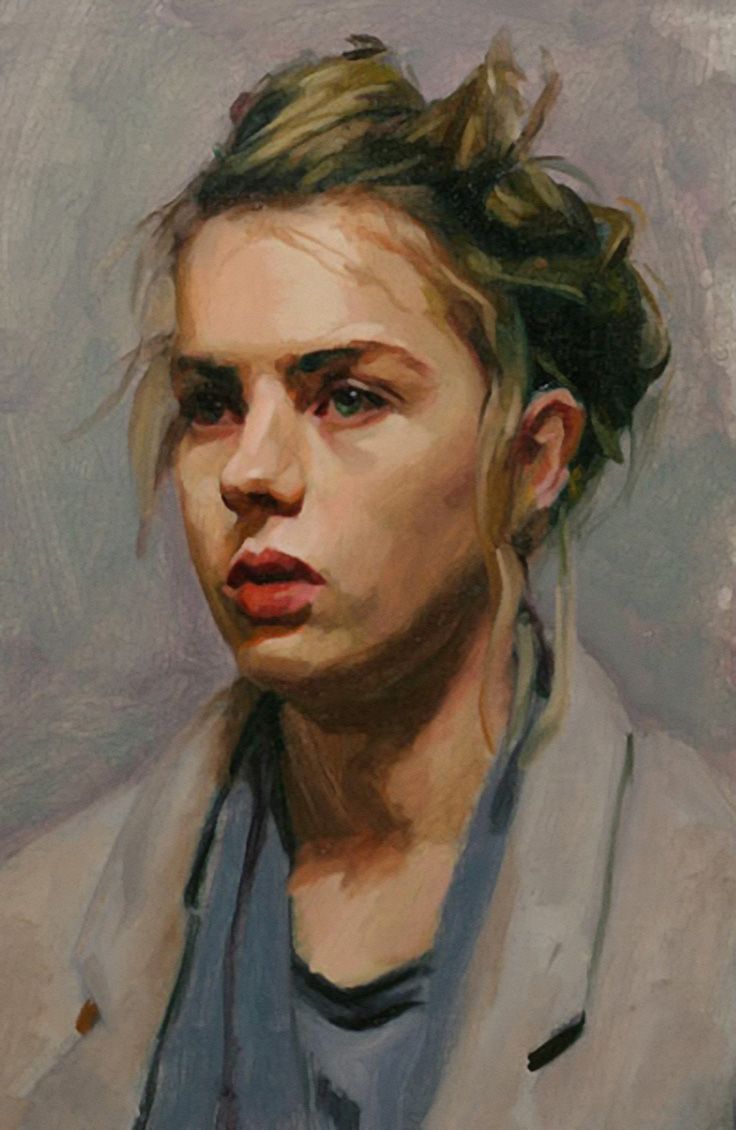 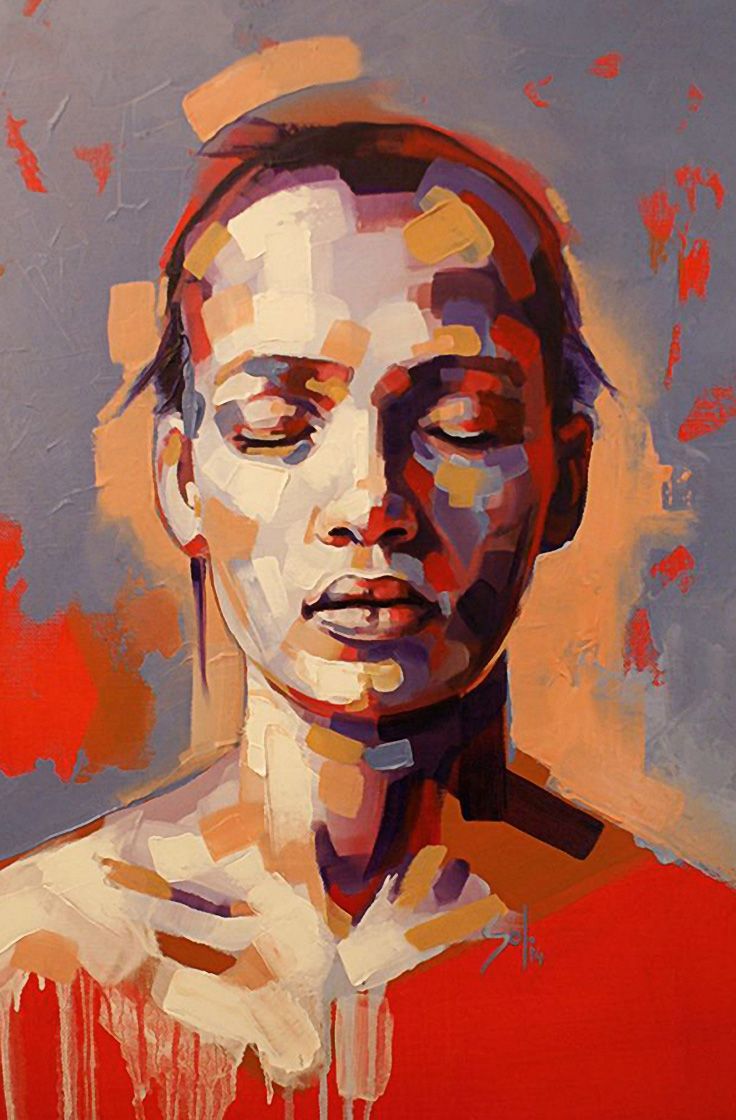  4. 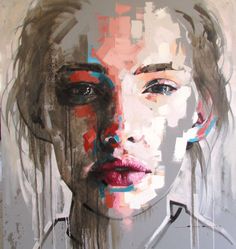 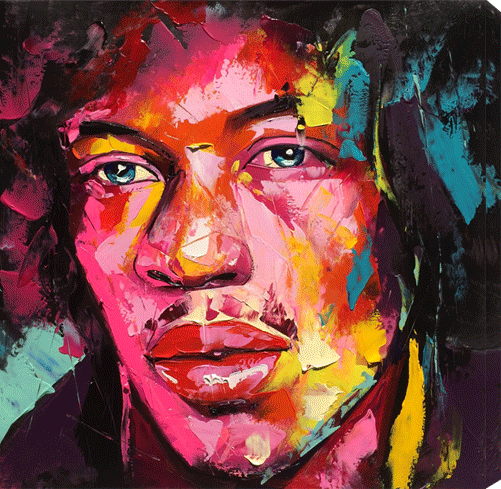 